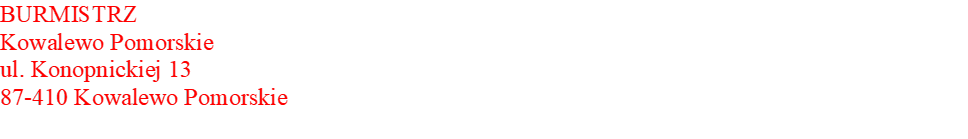 Kowalewo Pomorskie, dnia 30.11.2023 r. OŚRiEG.6220.2.2023ZAWIADOMIENIE o przedłużeniu terminu  załatwienia sprawy 	Burmistrz Miasta Kowalewo Pomorskie, działając na podstawie    art. 36 i art. 49   ustawy z dnia 14 czerwca 1960 r. Kodeks postępowania administracyjnego (t.j. Dz.U. z 2023 r. poz. 775 z późn. zm. ) zwanej dalej w skrócie Kpa oraz art. 74 ust. 3 ustawy  z dnia 3 października 2008 r. o udostępnianiu informacji o środowisku i jego ochronie, udziale społeczeństwa w ochronie środowiska oraz o ocenach oddziaływania na środowisko (t.j. Dz.U. z 2023 r., poz.  1094 z późn. zm.), zawiadamia strony postępowania, że postępowanie w sprawie wydania decyzji o środowiskowych uwarunkowaniach dla przedsięwzięcia pn. „Instalacja do przetwarzania odpadów na terenie działki nr 120/1 obręb Mlewo, gmina Kowalewo Pomorskie”, nie zostanie zakończone w terminie określonym w art. 35 Kpa. Wszczęcie postępowania nastąpiło na wniosek firmy Truck Gigant Transport Sp. z o.o.  z siedzibą w Toruniu złożony dnia  01.02.2023 r.  ( uzupełniony dnia 17.02.2023 r.). Przyczyną niezałatwienia sprawy w terminie jest   wymóg uzgodnienia  środowiskowych uwarunkowań dot. realizacji przedsięwzięcia zgodnie z   art. 77 ust.1   ustawy z dnia 3 października 2008 r. o udostępnianiu informacji o środowisku i jego ochronie, udziale społeczeństwa w ochronie środowiska oraz o ocenach oddziaływania na środowisko (t.j. Dz. U.  z 2023 r. poz. 1049 z późn. zm. ) z Regionalnym Dyrektorem Ochrony Środowiska w Bydgoszczy.   Wezwaniem  z dnia 18.10.2023 r.  znak WOO.4221.80.2023.JO.6 ( data wpływu drogą elektroniczną: 04.05.2023 r.) Regionalny Dyrektor Ochrony Środowiska w Bydgoszczy   wezwał wnioskodawcę do przekazania wyjaśnień informacji zawartych w raporcie o oddziaływaniu przedsięwzięcia na środowisko. Wnioskodawca uzupełnił raport w dniu 23.11.2023 r.Jednocześnie informuję, że przedłuża się termin załatwienia sprawy do dnia 04.02.2024 r.Pouczenie: Stronie przysługuje prawo wniesienia ponaglenia na bezczynność lub przewlekłość do  Samorządowego Kolegium Odwoławczego w Toruniu, za pośrednictwem tutejszego  organu. Zgodnie z treścią art. 37 § 2 Kpa. ponaglenie należy uzasadnić. Ponieważ w  powyższej sprawie liczba stron przekracza 10, zgodnie z art. 74 ust. 3 uouioś oraz art. 49 ustawy Kpa    obwieszczenie zostaje  podane do publicznej wiadomości poprzez zamieszczenie na tablicy informacyjnej Urzędu Miejskiego w Kowalewie Pomorskim, Na tablicy informacyjnej Urzędu Gminy w Chełmży, na stronie Biuletynu Informacji Publicznej  Urzędu Miejskiego w Kowalewie Pomorskim (http://www.bip.kowalewopomorskie.pl)  oraz na tablicy ogłoszeń   w  pobliżu miejsca planowanej inwestycji ( tablica ogłoszeń sołectwa  Mlewo -gmina Kowalewo Pomorskie, tablica ogłoszeń sołectwa Januszewo-Dźwierzno – gmina Chełmża ).Wskazuję dzień publicznego ogłoszenia: 30.11.2023 r.Zgodnie z art. 49 K.p.a., zawiadomienie uznaje się za doręczone po upływie 14 dni od dnia, w którym nastąpiło publiczne obwieszczenie.  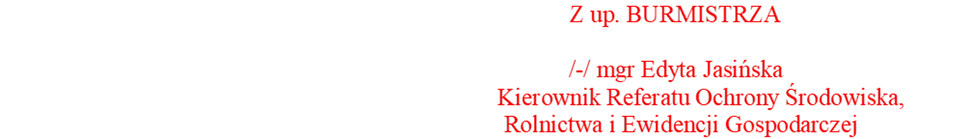 Poniższe zawiadomienie zamieszcza się:1.Na stronie Biuletynu Informacji Publicznej  Urzędu Miejskiego w Kowalewie Pomorskim (http://www.bip.kowalewopomorskie.pl).2. Na tablicy informacyjnej Urzędu Miejskiego w Kowalewie Pomorskim.3. Na tablicy informacyjnej Urzędu Gminy w Chełmży4. Na tablicy ogłoszeń   w  pobliżu miejsca planowanej inwestycji ( tablica ogłoszeń sołectwa Mlewo – gmina Kowalewo Pom., tablica ogłoszeń sołectwa Januszewo-Dźwierzno – gmina Chełmża ).